Мастер-класс по технологии «Творческая мастерская» для обучающихся 5-6 классов (выпиливание и выжигание).Пирография – нанесение узоров раскаленным предметом на деревянную пластинку. Интересное хобби имеет богатую историю: еще шестнадцать веков назад люди украшали предметы выжженными рисунками. В настоящее время это увлекательное занятие способствует тренировке усидчивости, развитию воображения и мелкой моторики. Учитель технологии Соболев Николай Алексеевич на занятиях кружка  «Современные технологии» помогает получить навыки обращения с серьезными инструментами для создания красивых уникальных работ. Ребята знакомятся с выставкой готовых картин, своими руками выполняют интересные работы.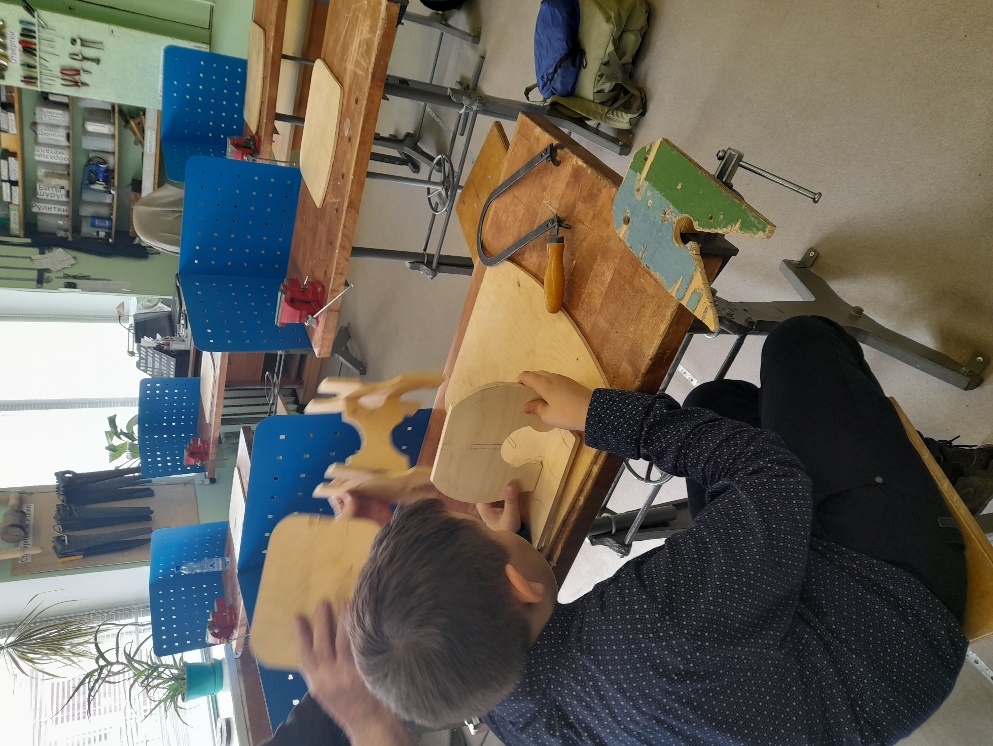 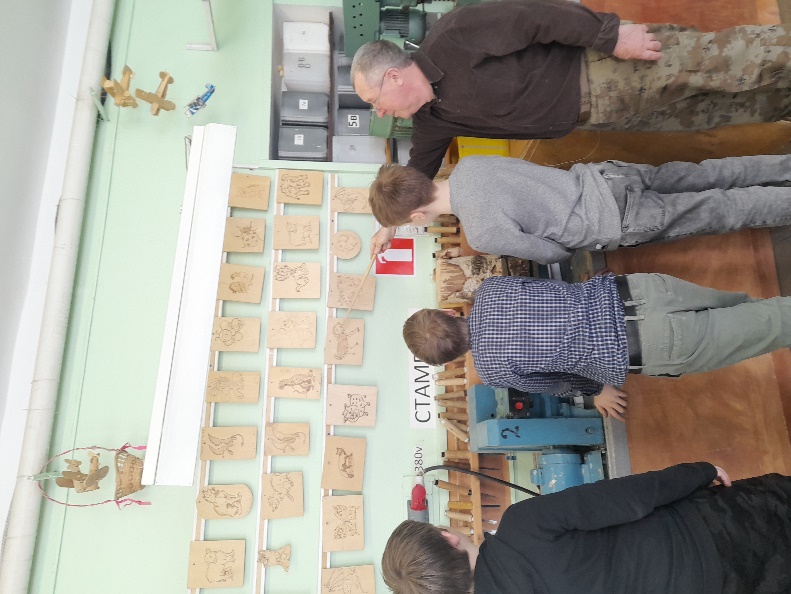 